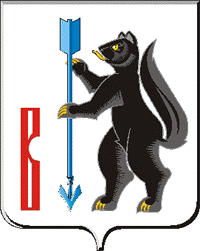 АДМИНИСТРАЦИЯГОРОДСКОГО ОКРУГА ВЕРХОТУРСКИЙП О С Т А Н О В Л Е Н И Еот 30.09.2019г. № 803г. ВерхотурьеОб утверждении Устава Муниципального бюджетного учреждения дополнительного образования «Детско-юношеская спортивная школа» (новая редакция)В соответствии с Федеральным законом от 29 декабря 2012 № 273-ФЗ «Об образовании в Российской Федерации», Федеральным законом Российской Федерации от 12 января 1996 года № 7-ФЗ «О некоммерческих организациях», Федеральным законом от 06 октября 2003 № 131-ФЗ «Об общих принципах организации местного самоуправления в Российской Федерации», Приказом Минобрнауки России от 29 августа 2013 N 1008 «Об утверждении Порядка организации и осуществления образовательной деятельности по дополнительным общеобразовательным программам», письмом Минобрнауки России от 10 июня 2013 № ДЛ-151/17 «О наименовании образовательных учреждений», руководствуясь статьей 26 Устава городского округа Верхотурский, ПОСТАНОВЛЯЮ: 1.	Утвердить Устав Муниципального бюджетного учреждения дополнительного образования «Детско-юношеская спортивная школа» (новая редакция) (прилагается).2.	Признать Постановление Администрации городского округа Верхотурский от 10.05.2016 года № 361 «Об утверждении Устава Муниципального бюджетного учреждения дополнительного образования детей «Детско-юношеская спортивная школа» утратившим силу.3.	Настоящее постановление вступает в силу со дня его подписания.4.	Опубликовать настоящее постановление в информационном бюллетене «Верхотурская неделя» и разместить на официальном сайте городского округа Верхотурский.5.	Контроль исполнения настоящего постановления возложить на заместителя главы Администрации городского округа Верхотурский по социальным вопросам Бердникову Н.Ю.Глава городского округа Верхотурский						А.Г. ЛихановУСТАВМуниципального бюджетного учреждения дополнительного образования «Детско-юношеская спортивная школа»(новая редакция)ОБЩИЕ ПОЛОЖЕНИЯ1.1.		Муниципальное   бюджетное   образовательное        учреждение дополнительного образования детей “Детско-юношеская спортивная    школа” создано на основании Постановления Администрации городского округа Верхотурский от 27.05.2011 года № 564 «О создании муниципальных бюджетных учреждений путем изменения типа муниципальных учреждений городского округа Верхотурский».  Настоящий Устав является новой редакцией Устава муниципального бюджетного учреждения дополнительного образования «Детско-юношеская спортивная школа» (далее -  Учреждение) и разработан в связи с приведением Устава в соответствии с законодательством Российской Федерации. 1.2.	 Наименование учреждения: полное - Муниципальное бюджетное учреждение дополнительного образования «Детско-юношеская спортивная школа». Сокращенное наименование – МБУ ДО «ДЮСШ». Сокращенное наименование может использоваться наряду с полным наименованием в символике и документах учреждения. 1.3. 	Учреждение является бюджетной некоммерческой организацией, осуществляющей образовательную деятельность в качестве основного вида деятельности в соответствии с целями, ради достижения которых такое учреждение создано.Тип – организация дополнительного образования.Вид – детско-юношеская спортивная школа.Организационно-правовая форма - бюджетное учреждение.Форма собственности – муниципальная.1.4. Местонахождение Учреждения: Юридический адрес: 624380 Российская Федерация, Свердловская область, г. Верхотурье, ул. Мелиораторов, 42 «С».Фактический адрес: 624380 Российская Федерация, Свердловская область, г. Верхотурье, ул. Мелиораторов, 42 «С»;624380 Российская Федерация, Свердловская область, г. Верхотурье, ул.70 лет Октября, 4.1.5. 	Учредителем и собственником имущества Учреждения является   городской округ Верхотурский (далее - Учредитель). Местонахождение Учредителя: 624380 Российская Федерация, Свердловская область г. Верхотурье, ул. Советская, 4. 1.6. Функции и полномочия Учредителя и собственника имущества Учреждения осуществляет Администрация городского округа Верхотурский.1.7. Непосредственную организацию и координацию деятельности Учреждения осуществляет Управление образования Администрации городского округа Верхотурский (далее – Управление образования). Местонахождение Управления образования: 624380 Российская Федерация, Свердловская область г. Верхотурье, ул. Свободы, 9.1.8. Отношения между Учредителем, Учреждением и Управлением образования определяются настоящим Уставом и действующим законодательством Российской Федерации.1.9. Отношения Учреждения с обучающимися и их родителями (законными представителями) регулируются в порядке, установленном действующим законодательством Российской Федерации и настоящим уставом.         1.10. Учреждение является юридическим лицом, имеет обособленное имущество, переданное ему на праве оперативного управления, план финансово-хозяйственной деятельности, лицевой счёт в органе, организующем исполнение бюджета муниципального образования городской округ Верхотурский, печать с полным наименованием учреждения на русском языке, штамп, бланки со своим наименованием и другие реквизиты юридического лица. Учреждение самостоятельно от своего имени заключает договоры, приобретает имущественные и личные неимущественные права и несет обязанности, является истцом и ответчиком в судах.        1.11.	 Учреждение в своей деятельности руководствуется Конституцией Российской Федерации, Федеральным законом «Об образовании в  Российской Федерации», другими федеральными законами Российской Федерации, иными нормативными правовыми актами Российской Федерации, законами Свердловской области, нормативными правовыми актами  Правительства Свердловской области, содержащими нормы регулирующие отношения в сфере образования, нормативными правовыми актами муниципального образования городской округ Верхотурский, приказами Управления образования Администрации городского округа Верхотурский, настоящим Уставом, а также принимаемыми в соответствии с ними локальными актами учреждения.1.12. Права юридического лица у Учреждения в части ведения финансово-хозяйственной деятельности, предусмотренные настоящим уставом и направленные на подготовку образовательного процесса, возникают с момента его государственной регистрации.1.13. Право на осуществление образовательной деятельности и льготы, установленные законодательством Российской Федерации, возникают у Учреждения с момента выдачи ему лицензии (разрешения).1.14. В Учреждении не допускается создание и деятельность политических партий, религиозных организаций (объединений).1.15. Учреждение несет ответственность в установленном законодательством Российской Федерации порядке за невыполнение или ненадлежащее выполнение функций, отнесенных к его компетенции, за реализацию не в полном объеме образовательных программ в соответствии с учебным планом, качество образования, а также за жизнь и здоровье обучающихся, работников Учреждения.1.16. За нарушение или незаконное ограничение права на образование и предусмотренных законодательством об образовании прав и свобод обучающихся, родителей (законных представителей) несовершеннолетних обучающихся, нарушение требований к организации и осуществлению образовательной деятельности Учреждение и его должностные лица несут административную ответственность в соответствии с Кодексом Российской Федерации об административных правонарушениях.1.17. Учреждение самостоятельно в осуществлении образовательной, научной, административной, финансово-экономической деятельности, разработке и принятии локальных нормативных актов в соответствии с нормативными правовыми актами Российской Федерации и настоящим уставом.Учреждение свободно в определении содержания образования, выборе учебно-методического обеспечения, образовательных технологий по реализуемым ими образовательным программам.1.18. Учреждение обеспечивает открытость и доступность информации, предусмотренной законодательством Российской Федерации, в том числе, путем размещения информации на официальном сайте Учреждения.ПРЕДМЕТ, ЦЕЛИ И ВИДЫ ДЕЯТЕЛЬНОСТИ УЧРЕЖДЕНИЯ2.1. Предметом деятельности Учреждения является оказание услуг (выполнение работ) в области образования, физической культуры и спорта.2.2. Основной целью деятельности Учреждения является образовательная деятельность по дополнительным общеобразовательным программам в области физической культуры и спорта.2.3. Основными задачами деятельности Учреждения являются:- привлечение максимально возможного количества детей (регламентируется муниципальным заданием) к систематическим занятиям физической культурой и спортом;- выявление, отбор и физическое развитие одаренных детей и подростков;- обеспечение духовно-нравственного, гражданско-патриотического, трудового воспитания обучающихся; - физическая подготовка, укрепление здоровья обучающихся средствами физической культуры и спорта, развитие их способностей в избранном виде спорта;- адаптация обучающихся к жизни в обществе;- организация содержательного досуга обучающихся;     - удовлетворение потребности обучающихся в занятиях физической культурой и спортом;     - повышение квалификации руководящих и педагогических работников дополнительного образования спортивной направленности.           2.4. Для реализации цели и основных видов деятельности Учреждение имеет право: самостоятельно разрабатывать и утверждать образовательную  программу,  программу  развития учреждения, дополнительные общеобразовательные программы, годовой календарный учебный график, годовой календарный план, спортивно-массовых мероприятий, учебный план, план комплектования учебных групп, расписание занятий.         2.5. Основной вид деятельности Учреждения: реализация дополнительных общеобразовательных программ в области физической культуры и спорта, включающих дополнительные общеразвивающие программы в области физической культуры и спорта и дополнительные предпрофессиональные программы в области физической культуры и спорта.2.5.1. Дополнительные общеразвивающие программы реализуются как для детей, так и для взрослых. Содержание дополнительных общеразвивающих программ физкультурно-спортивной направленности, порядок приёма лиц на данные программы, сроки обучения определяются локальным нормативным актом Учреждения. 2.5.2. Дополнительные предпрофессиональные программы в сфере физической культуры и спорта реализуются для детей. Содержание, сроки обучения по дополнительным предпрофессиональным программам в области физической культуры и спорта определяются федеральными государственными требованиями к минимуму содержания, структуре, условиям реализации дополнительных предпрофессиональных программ в области физической культуры и спорта и к срокам обучения по этим программам.         2.6. Учреждение осуществляет деятельность, связанную с оказанием услуг (выполнением работ), относящихся к его основным видам деятельности в соответствии с муниципальным заданием. Учреждение не вправе отказаться от муниципального задания. Учреждение вправе сверх установленного муниципального задания, а также в случаях, определенных действующим законодательством, выполнять работы, оказывать услуги, относящиеся к видам деятельности, предусмотренным Уставом, для граждан и юридических лиц за плату и на одинаковых при оказании одних и тех же услуг условиях. Порядок оказания платных услуг, учета и распределения средств, поступивших от оказания платных услуг, безвозмедных поступлений от физических и юридических лиц, в том числе добровольных пожертвований, и средств от иной приносящей доход деятельности устанавливается нормативно-правовым актом Администрации городского округа Верхотурский.Денежные средства, полученные от оказания платных услуг, поступают на лицевой счет Учреждения.2.7. Учреждение вправе осуществлять иные виды деятельности, не являющиеся основным видом деятельности Учреждения, которые ведут к достижению целей:- организация и проведение спортивных и физкультурных мероприятий в области физической культуры и спорта (турниры, кроссы, спортивные праздники, спортивные вечера, показательные выступления и другие виды мероприятий); - организация и проведение семинаров, круглых столов, совещаний;- организация деятельности по охране здоровья обучающихся; - консультативная помощь по различным направлениям построения и содержания тренировочного процесса;- спортивная подготовка по видам спорта;- оказание платных образовательных услуг и услуг физкультурно-спортивного характера, в том числе виды деятельности, приносящие доход:проведение физкультурных и оздоровительных занятий с юридическими, физическими, частными лицами; предоставление в аренду спортивных залов;- прокат спортивного инвентаря и оборудования, аудио-видеозаписей, звукоусилительной аппаратуры и оборудования, осуществление аудио-видеозаписей и т.п.;- организация тренировок и консультативная помощь по пользованию спортивными тренажерами;- предоставление спортивных сооружений и спортивного инвентаря для занятий физической культурой, спортом физическим и юридическим лицам;- судейство соревнований;- разработка и реализация авторских программ по видам спорта.2.8. Компетенции и права Учреждения определяются в соответствии со статьей 28 Федерального закона от 29.12.2012г. № 273-ФЗ «Об образовании в Российской Федерации».ОБРАЗОВАТЕЛЬНЫЙ ПРОЦЕСС        3.1. Обучение и воспитание в Учреждении ведутся на русском языке.        3.2.	Учреждение реализует следующие виды и направленности образовательных программ:- дополнительные общеразвивающие программы в области физической культуры и спорта, направленные на физическое воспитание личности, выявление одаренных детей, получение ими начальных знаний о физической культуре и спорте (программы физического воспитания и физкультурно-оздоровительные программы). Дополнительные общеразвивающие программы в области физической культуры и спорта реализуются как для детей, так и для взрослых;- дополнительные предпрофессиональные программы в области физической культуры и спорта, направлены на отбор одаренных детей, создание условий для их физического воспитания и физического развития, получение ими начальных знаний, умений, навыков в области физической культуры и спорта (в том числе избранного вида спорта) и подготовку к освоению этапов спортивной подготовки. Дополнительные предпрофессиональные программы в области физической культуры и спорта реализуются для детей;В Учреждении могут реализовываться программы спортивной подготовки, направленные на спортивную подготовку обучающихся по видам спорта, разрабатываются и утверждаются Учреждением в соответствии с федеральными стандартами спортивной подготовки.        3.3. Организация образовательного процесса в Учреждении осуществляется в соответствии с дополнительными общеобразовательными программами, программами спортивной подготовки и расписанием занятий. Содержание дополнительных общеразвивающих программ и сроки обучения по ним определяются образовательной программой, разработанной Учреждением. Содержание дополнительных предпрофессиональных программ определяется образовательной программой, разработанной и утвержденной Учреждением, в соответствии с федеральными государственными требованиями.        3.4. Учебный план рассматривается педагогическим советом, утверждается приказом директора Учреждения и регламентируется расписанием занятий.        3.5. Расписание занятий составляется администрацией спортивной школы по представлению тренера-преподавателя с учетом пожеланий родителей (законных представителей) детей, возрастных особенностей детей и установленных санитарно-гигиенических норм в целях установления наиболее благоприятного режима тренировок, отдыха обучающихся, обучения их в общеобразовательных и других организациях дополнительного образования.        3.6. В период обучения, по образовательным программам, ребенок имеет право переходить из одного вида спорта в другой в соответствии с его потребностями и способностями        3.7. Продолжительность занятий исчисляется в академических часах по 45 минут с учетом возрастных особенностей (периода) подготовки обучающихся и спортсменов.        3.8. Правила приема, выбытия, отчисления (исключения) граждан в Учреждении устанавливаются соответствующим Положением о приеме, выбытии, отчислении (исключении) учащихся в Учреждении.        3.9. Количество учебных групп в Учреждении определяется в зависимости от количества поданных заявлений граждан, условий, созданных для осуществления образовательного процесса, и с учетом санитарных норм.        3.10. Режим образовательного процесса и режим работы Учреждения определяется Правилами внутреннего трудового распорядка Учреждения, и годовым календарным учебным графиком.        3.11. Учебный год в Учреждении начинается 1 сентября и заканчивается в соответствии с учебным планом соответствующей образовательной программы. Сроки получения дополнительно образования устанавливаются требованиями дополнительной общеобразовательной программы.Набор в учебные группы спортивных секций проводится до 30 сентября.3.12. Освоение образовательных программ сопровождается промежуточной и итоговой аттестацией, проводимой в формах, определенных учебным планом и в порядке, установленном Учреждением.Порядок проведения промежуточной и итоговой аттестации устанавливается Положением о текущем контроле, промежуточной и итоговой аттестации обучающихся в Учреждении.3.13. Привлечение обучающихся без их согласия и несовершеннолетних обучающихся без согласия их родителей (законных представителей) к труду, не предусмотренному образовательной программой, запрещается.         3.14. Обучающиеся Учреждения могут быть переданы от одного тренера-преподавателя к другому на основании приказа директора Учреждения.        3.15. Права и обязанности участников образовательного процесса (учебно-тренировочного) в Учреждении определены соответствующим локальным актом.        3.16. В ДЮСШ осуществляется делопроизводство, регистрация входящей и исходящей корреспонденции, ведение служебной переписки, а также учет и хранение документов в соответствии с действующими правилами, установленными стандартами «Делопроизводство и архивное дело».ФИНАНСОВОЕ ОБЕСПЕЧЕНИЕ ДЕЯТЕЛЬНОСТИУЧРЕЖДЕНИЯ И ИМУЩЕСТВО4.1. Администрация городского округа Верхотурский закрепляет на праве оперативного управления имущество, необходимое для образовательного процесса за Учреждением.        4.2. Земельный участок закрепляется за Учреждением на праве постоянного (бессрочного) пользования.        4.3. Учреждение пользуется предоставленным имуществом в соответствии с его назначением, уставными целями, поручениями собственника и действующим законодательством Российской Федерации.        4.4. Учреждение содержит на должном санитарно-гигиеническом уровне помещения, производит их ремонт, оборудует мебелью, организует надежное хранение и правильное использование учебно-наглядных пособий, методической литературы, технических и аудио – видеосредств, в пределах утвержденного плана финансово – хозяйственной деятельности Учреждения.        4.5. Контроль деятельности Учреждения по использованию имущества городского округа Верхотурский, закрепленного за Учреждением на праве оперативного управления, осуществляет Администрация городского округа Верхотурский и Управление образования.        4.6. Изъятие имущества осуществляется только в случаях, предусмотренных действующим законодательством Российской Федерации, если изъятие имущества не повлечет нарушение Учреждением своих обязательств перед обучающимися.       4.7. Источниками формирования имущества Учреждения являются:1) имущество, переданное в установленном порядке учреждению собственником (уполномоченным им органом);2) средства, полученные от предоставления дополнительных образовательных услуг;3) добровольные пожертвования и целевые взносы физических и (или) юридических лиц, в том числе иностранных граждан и (или) иностранных юридических лиц;4) доход, полученный от ведения предпринимательской и иной, приносящей доход, деятельности;5) другие источники в соответствии с законодательством Российской Федерации.Источниками формирования финансовых ресурсов Учреждения являются:1) субсидии на финансовое обеспечение выполнения муниципального задания, субсидии на иные цели, бюджетные инвестиции в объекты капитального строительства;2) средства, полученные от предоставления дополнительных образовательных услуг;3) добровольные пожертвования и целевые взносы физических и (или) юридических лиц, в том числе иностранных граждан и (или) иностранных юридических лиц;4) доход, полученный от приносящей доход, деятельности;5) безвозмездные, добровольные и благотворительные взносы от юридических и физических лиц; 6) другие источники в соответствии с законодательством Российской Федерации.Финансирование Учреждения осуществляется за счет бюджета городского округа Верхотурский на основании плана финансово-хозяйственной деятельности, утвержденного главным распорядителем бюджетных средств городского округа Верхотурский.Учреждению запрещается заключать сделки, возможными последствиями которых является отчуждение или обременение имущества, закрепленного за Учреждением, или имущества, приобретенного за счет средств, выделенных из бюджета городского округа Верхотурский.Учреждение не вправе отчуждать либо иным образом распоряжаться имуществом без согласия собственника имущества.   Учреждение вправе самостоятельно осуществлять приносящую доход деятельность лишь постольку, поскольку это служит достижению целей, ради которых создано Учреждение.Доходы, полученные Учреждением от платных услуг и иной приносящей доход деятельности, подлежат зачислению на счет Учреждения.Муниципальное задание для Учреждения в соответствии с предусмотренными настоящим Уставом основными видами деятельности формирует и утверждает главный распорядитель бюджетных средств - Управление образования Администрации городского округа Верхотурский. Формирование муниципального задания осуществляется в порядке, установленном Администрацией городского округа Верхотурский. Учреждение не вправе отказаться от выполнения муниципального задания.Финансовое обеспечение выполнения муниципального задания Учреждением осуществляется в виде субсидий из бюджета городского округа Верхотурский.Финансовое обеспечение выполнения муниципального задания осуществляется с учетом расходов на содержание недвижимого имущества и особо ценного движимого имущества, закрепленных за Учреждением Учредителем или приобретенных Учреждением за счет средств, выделенных ему Учредителем на приобретение такого имущества, расходов на уплату налогов, в качестве объекта налогообложения, по которым признается соответствующее имущество, в том числе земельные участки.В случае сдачи в аренду с согласия Учредителя недвижимого имущества и особо ценного движимого имущества, закрепленного за Учреждением Учредителем или приобретенного Учреждением за счет средств, выделенных ей Учредителем на приобретение такого имущества, финансовое обеспечение содержания такого имущества Учредителем не осуществляется.Учреждение без согласия собственника не вправе распоряжаться особо ценным движимым имуществом, закрепленным за ней собственником или приобретенным Учреждением за счет средств, выделенных ей собственником на приобретение такого имущества, а также недвижимым имуществом.Остальным находящимся на праве оперативного управления имуществом Учреждение вправе распоряжаться самостоятельно, если иное не предусмотрено настоящим Уставом. Учреждение вправе осуществлять приносящую доходы деятельность лишь постольку, поскольку это служит достижению целей, ради которых она создана, и соответствующую этим целям, при условии, что такая деятельность указана в настоящем Уставе. Доходы, полученные от такой деятельности, и приобретенное за счет этих доходов имущество поступают в самостоятельное распоряжение Учреждения. Учреждение обязано предоставлять сведения о таком имуществе в уполномоченный орган по управлению муниципальным имуществом Администрации городского округа Верхотурский, осуществляющий ведение реестра имущества, находящегося в собственности городского округа Верхотурский.Крупная сделка может быть совершена Учреждением только с предварительного согласия Администрации городского округа Верхотурский.Крупной сделкой признается сделка или несколько взаимосвязанных сделок, связанная с распоряжением денежными средствами, отчуждением иного имущества (которым в соответствии с федеральным законом Учреждение вправе распоряжаться самостоятельно), а так же с передачей такого имущества в пользование или в залог при условии, что цена такой сделки либо стоимость отчуждаемого или передаваемого имущества превышает 10 процентов балансовой стоимости активов Учреждения, определяемой по данным его бухгалтерской отчетности на последнюю отчетную дату.Крупная сделка, совершенная с нарушением указанных требований может быть признана недействительной по иску Учреждения или Администрации городского округа Верхотурский, если будет доказано, что другая сторона в сделке знала или должна была знать об отсутствии предварительного согласия Администрации городского округа Верхотурский.Учреждение не вправе размещать денежные средства на депозитах в кредитных организациях, а также совершать сделки с ценными бумагами, если иное не предусмотрено Федеральными законами Российской Федерации.В случае если заинтересованное лицо имеет заинтересованность в сделке, стороной которой является или намеревается быть Учреждение, а также в случае иного противоречия интересов указанного лица и Учреждения в отношении существующей или предполагаемой сделки, сделка должна быть одобрена Администрацией городского округа Верхотурский.Доходы от использования имущества, находящегося в оперативном управлении, а также имущество, приобретенное Учреждением по договору или иным основаниям, поступают в оперативное управление Учреждения в порядке, установленном действующим законодательством Российской Федерации.Имущество Учреждения, в том числе денежные средства, учитываются на его балансе.Учреждение осуществляет открытие счетов в территориальном органе Федерального казначейства, финансовом управлении администрации городского округа Верхотурский.Учреждение отвечает по своим обязательствам всем находящимся у него на праве оперативного управления имуществом как закрепленным за ним собственником имущества, так и приобретенным за счет доходов, полученных от приносящей доход деятельности, за исключением особо ценного движимого имущества, закрепленного за Учреждением собственником этого имущества или приобретенного Учреждением за счет выделенных собственником имущества средств, а также недвижимого имущества. Собственник имущества Учреждения не несет ответственности по обязательствам Учреждения.Учреждение осуществляет оперативный бухгалтерский учет в соответствии с действующим законодательством и представляет главному распорядителю бюджетных средств Управлению образования Администрации городского округа Верхотурский бухгалтерские отчеты в соответствии с действующим законодательством Российской Федерации.Учреждение не вправе выступать учредителем (участником) юридических лиц. Учреждение не имеет права предоставлять и получать кредиты (займы), приобретать ценные бумаги. Для достижения целей, указанных в настоящем Уставе, и в соответствии с данными целями Учреждение может осуществлять следующие виды приносящей доход деятельности:1)	оказание посреднических, консультационных, информационных и маркетинговых услуг;2)	оказание платных дополнительных образовательных услуг, не предусмотренных соответствующими образовательными программами и государственными образовательными стандартами;3)	безвозмездные поступления от физических и юридических лиц, в том числе гранты, премии, добровольные пожертвования;4)	создание результатов интеллектуальной деятельности и реализация прав на них;5)	выпуск и реализация печатной продукции;6)	осуществление копировальных и множительных работ;7)	проведение и организация ярмарок, выставок, симпозиумов, конференций, семинаров, совещаний, олимпиад, конкурсов, культурно-массовых, спортивных и других мероприятий;8)	выполнение художественных, оформительских и дизайнерских работ;9)	сдача лома и отходов чёрных, цветных, драгоценных металлов, макулатуры и других видов вторичного сырья;10)	осуществление спортивной и физкультурно-оздоровительной деятельности;11)	сдача в аренду имущества в порядке, установленном законодательством и настоящим Уставом;12)	оказание услуг по организации и проведению культурно-массовых, спортивных мероприятий для населения.Финансовые и материальные средства Учреждения, закрепленные за ним Учредителем, используются им в соответствии с Уставом Учреждения и изъятию не подлежат, если иное не предусмотрено законодательством Российской Федерации.Имущество, приобретенное Учреждением за счет доходов, полученных от приносящей доходы деятельности (добровольные пожертвования, спонсорская помощь) поступают в самостоятельное распоряжение Учреждения, и учитывается на балансе.При получении пожертвования, спонсорской помощи оформляются:договор (акт) пожертвования, спонсорской помощи на безвозмездную передачу товара (выполнение работ, оказанных услуг);прилагаются копии документов, подтверждающих принятие на учет получателем благотворительной помощи, безвозмездно полученных товаров (выполненных работ, оказанных услуг);прилагаются акты или другие документы, свидетельствующие о целевом использовании полученных (выполненных, оказанных) в рамках благотворительной деятельности товаров (работ, услуг). УПРАВЛЕНИЕ УЧРЕЖДЕНИЕМ5.1. Учреждение самостоятельно в формировании своей структуры. Управление Учреждением осуществляется в соответствии с законодательством Российской Федерации, нормативно-правовыми актами, действующими на территории Свердловской области и муниципального образования городской округ Верхотурский, настоящим уставом на принципах демократичности, открытости, приоритета общечеловеческих ценностей, охраны жизни и здоровья человека, свободного развития личности, единоначалия и коллегиальности.5.2. К компетенции Учредителя относятся: 1) выполняет функции и полномочия учредителя Учреждения при его создании, реорганизации, изменении типа и ликвидации; 2) утверждает Устав Учреждения, а также вносимые в него изменения;  3) контроль и координация деятельности Учреждения; 4) аттестация руководящих работников Учреждения;выделение финансовых и материальных средств на деятельность Учреждения, развитие материально-технической базы;утверждает стоимость платных услуг; 7) осуществляет иные функции и полномочия учредителя, установленные законодательством Российской Федерации. 5.3. Учредитель имеет право:участвовать в управлении деятельностью Учреждения;контролировать образовательную и финансово-хозяйственную деятельность Учреждения;устанавливать порядок комплектования Учреждения обучающимися;получать полную информацию, отчеты о деятельности Учреждения.       5.4. Учредитель обязан:1) предоставить Учреждению земельный участок, здание, сооружения, а также иное необходимое имущество потребительского, социального, культурного и иного назначения;2) осуществлять финансирование Учреждения согласно плана финансово-хозяйственной деятельности Учреждения;3) устанавливает порядок определения платы для физических и юридических лиц за услуги (работы), относящиеся к основным видам деятельности Учреждения, оказываемые им сверх установленного муниципального задания, а также в случаях, определенных федеральными законами, в пределах установленного муниципального задания;4) контролировать деятельность Учреждения по вопросам сохранности и эффективности использования закрепленной за ним собственности;5) осуществлять капитальный ремонт зданий Учреждения.        5.5. К полномочиям Управления образования относится:1) контроль образовательной и финансово-хозяйственной деятельности в вопросах эффективности использования закреплённой за Учреждением собственности;2) обеспечение содержания зданий и сооружений, обустройство прилегающих к ним территорий.3) иные полномочия, предусмотренные действующим законодательством Российской Федерации, нормативными правовыми актами органов государственной власти и нормативно-правовыми актами Администрации городского округа Верхотурский и настоящим Уставом.5.6. Управление образования имеет право:1) участвовать в управлении деятельностью Учреждения; 2) контролировать образовательную и финансово-хозяйственную деятельность Учреждения;3) получать полную информацию и отчёты о деятельности Учреждения.5.7. Управление образования обязано:1) оказывать учреждению консультационную и методическую помощь в организации образовательного процесса;2) осуществление контроля за проведением работ в период капитальных и текущих ремонтов (объём и качество работы).       5.8. Управление образования осуществляет подготовку документов для согласования с главой Администрации городского округа Верхотурский о назначении на должность и освобождении от должности руководителя Учреждения.        5.9. Основными формами самоуправления Учреждения являются:Общее собрание трудового коллектива;Педагогический совет.Органы самоуправления действуют на основании настоящего Устава и положений об органах самоуправления.  5.10. Общее собрание.Общее собрание состоит из всех работников Учреждения, является высшим органом управления Учреждения и является постоянно действующим органом.  5.11. К компетенции Общего собрания относятся:1) защита прав и интересов работников Учреждения;2) обсуждение и принятие локальных актов, а также внесение в них изменений и дополнений;3) выдвигает коллективные требования работников Учреждения и избирает полномочных представителей для участия в разрешении коллективного трудового спора;4) решение вопроса о необходимости заключения изменения, дополнения, коллективного договора. Принятие коллективного договора;5) заслушивание ежегодного отчета профсоюзного комитета и директора Учреждения о выполнении коллективного договора;6) рассмотрение и принятие решений по вопросам деятельности Учреждения, не входящим в соответствии с настоящим Уставом в компетенцию других органов самоуправления Учреждения.5.12. Общее собрание собирается по мере необходимости, но не реже 1 раза в год. Решение Общего собрания считается правомочными, если на нем присутствует не менее половины списочного состава работников Учреждения. 5.13. Решение на Общем собрании принимаются простым большинством голосов членов трудового коллектива, присутствующих на Общем собрании. В случае равенства голосов решающим является голос Руководителя Учреждения. 5.14. Педагогический совет.Членами Педагогического совета являются все педагогические работники Учреждения. Председателем Педагогического совета является Руководитель Учреждения. Педагогический совет является постоянно действующим органом.5.15. К компетенции Педагогического совета относятся:1) обсуждение программ развития Учреждения;2) обсуждении содержания и качества образования, получаемого обучающимися Учреждения;3) обсуждение и выбор образовательных программ, форм, и методов учебно-воспитательного процесса и способа их реализации;4) обсуждении учебного плана, календаря спортивно-массовых и физкультурно-оздоровительных мероприятий Учреждения на год;5) утверждение форм оценки образовательной деятельности;6) подготовка решений о переводе учащихся в группы следующего года обучения, оставлении на повторное обучение.7) для решения учебно-тренировочных, воспитательных и организационных задач может быть создан Тренерский совет. В Тренерский Совет Учреждения входят все тренеры-преподаватели. Тренерский Совет принимает решения открытым голосованием. Решение Тренерского Совета считается принятым, если за него подано большинство голосов присутствующих членов Тренерского Совета. 5.16. Педагогический совет проводится его председателем для решения вышеперечисленных вопросов исходя из плана работы Учреждения на год, но не реже двух раз в год. 5.17. Педагогический совет избирает из своего состава секретаря на учебный год. 5.18. Решение Педагогического совета принимается большинством голосов при наличии на заседании не менее двух трети его членов. При равном количестве голосов решающим является голос председателя педагогического совета. Решение Педагогического совета оформляется протоколом и утверждается приказом Руководителя.      5.19. К компетенции Учреждения относятся:1) разработка и принятие правил внутреннего распорядка обучающихся, правил внутреннего трудового распорядка, иных локальных нормативных актов;2) материально-техническое обеспечение и оснащение образовательного процесса, оборудование помещений в соответствии с государственными и местными нормами и требованиями, осуществляется в пределах собственных финансовых средств;3) предоставление Учредителю и общественности ежегодного отчета о поступлении и расходовании финансовых и материальных средств, а также отчета о результатах самообследования;4) установление штатного расписания, если иное не установлено нормативными правовыми актами Российской Федерации;5) прием на работу работников, заключение с ними и расторжение трудовых договоров, если иное не установлено законодательством Российской Федерации, распределение должностных обязанностей, создание условий и организация дополнительного профессионального образования работников;6) разработка и утверждение образовательных программ Учреждения;7) разработка и утверждение по согласованию с Учредителем программы развития Учреждения, если иное не установлено законодательством Российской Федерации;8) прием обучающихся в Учреждение;9) осуществление текущего контроля успеваемости и промежуточной аттестации обучающихся, установление их форм, периодичности и порядка проведения;10) индивидуальный учет результатов освоения обучающимися образовательных программ, а также хранение в архивах информации об этих результатах на бумажных и (или) электронных носителях;11) использование и совершенствование методов обучения и воспитания, образовательных технологий, электронного обучения;12) проведение самообследования, обеспечение функционирования внутренней системы оценки качества образования;13) создание необходимых условий для охраны и укрепления здоровья обучающихся и работников Учреждения;14) содействие деятельности общественных объединений обучающихся, родителей (законных представителей) несовершеннолетних обучающихся, осуществляемой в Учреждениии не запрещенной законодательством Российской Федерации;15) организация научно-методической работы, в том числе организация и проведение научных и методических конференций, семинаров;16) ответственность за жизнь и здоровье обучающихся и работников Учреждения во время образовательного процесса, соблюдение норм охраны труда и техники безопасности; 17) иные вопросы в соответствии с законодательством Российской Федерации;18) организация и реализация Комплексного плана и других мероприятий по противодействию идеологии терроризма;19) участие в мероприятиях по профилактике терроризма, а также по минимизации и (или) ликвидации последствий его проявлений в пределах своей компетенции.5.20. Непосредственное управление Учреждением осуществляет директор, прошедший соответствующую аттестацию, действующий в соответствии с законодательством Российской Федерации, настоящим уставом, трудовым договором и должностной инструкцией. Управление образования по согласованию с Учредителем заключает и расторгает с директором трудовой договор, применяет к нему меры поощрения и дисциплинарного взыскания.           5.21. Директор Учреждения:	 действует без доверенности от имени Учреждения, представляет его во всех органах власти и управления, организациях, предприятиях, учреждениях любой организационно правовой формы;осуществляет руководство текущей деятельностью Учреждения, организует планирование его деятельности;является распорядителем денежных средств, обеспечивает их рациональное использование в соответствии с утвержденным планом финансово-хозяйственной деятельности Учреждения;осуществляет прием на работу и расстановку кадров, распределение должностных обязанностей, заключает трудовые договоры;по согласованию с Учредителем утверждает в пределах своих полномочий штатное расписание и структуру Учреждения;заключает от имени Учреждения договоры с юридическими и физическими лицами;издает приказы, обязательные для выполнения обучающимися и работниками Учреждения, объявляет благодарности и налагает взыскания на работников Учреждения;утверждает режим и календарные графики работы Учреждения, расписания занятий обучающихся;обеспечивает разработку устава Учреждения, изменений и дополнений к нему;утверждает локальные акты Учреждения;обеспечивает выполнение санитарно-гигиенических, противопожарных и других норм и правил по охране жизни и здоровья обучающихся и работников Учреждения;обеспечивает развитие и укрепление учебно-материальной базы Учреждения;осуществляет контроль за деятельностью педагогов, в том числе, путём посещения уроков, всех других видов учебных занятий и воспитательных мероприятий;определяет состав, объем и порядок защиты сведений конфиденциального характера, персональных данных обучающихся, работников, обеспечивает сохранность конфиденциальной информации;утверждает отчёт о результатах деятельности Учреждения и об использовании закрепленного за Учреждением муниципального имущества. Обеспечивает доступность отчета о результатах деятельности Учреждения и об использовании закрепленного за Учреждением муниципального имущества;осуществляет иные полномочия, необходимые для обеспечения нормального функционирования Учреждения и выполнения требований действующего законодательства Российской Федерации, за исключением полномочий, отнесенных к компетенции Учредителя.Совмещение должности директора Учреждения с другими руководящими должностями, кроме научного, научно методического руководства, внутри или вне Учреждения не допускается.Директор несет персональную ответственность перед Учредителем, и общественностью за результаты деятельности Учреждения в установленном действующим законодательством порядке за нарушение (несоблюдение) действующего законодательства и настоящего устава, невыполнение (ненадлежащее выполнение) своих должностных обязанностей, полную материальную ответственность за прямой действительный ущерб, причиненный Учреждению.Директор Учреждения несет перед Учреждением ответственность в размере убытков, причиненных Учреждению в результате совершения крупной сделки с нарушением установленных федеральным законом Российской Федерации требований, независимо от того, была ли эта сделка признана недействительной.ЛИКВИДАЦИЯ И РЕОРГАНИЗАЦИЯ УЧРЕЖДЕНИЯ 6.1. Реорганизация и ликвидация Учреждения осуществляется по решению Учредителя в порядке, предусмотренном действующим законодательством Российской Федерации и настоящим Уставом.6.2. Учреждение может быть реорганизовано в иную образовательную организацию в соответствии с законодательством Российской Федерации.6.3. При реорганизации (изменении организационно–правовой формы, статуса) Учреждения его Устав, лицензия и свидетельство о государственной аккредитации утрачивают силу.6.4. Ликвидация, то есть прекращение деятельности Учреждения без перехода прав и обязанностей в порядке правопреемства к другим лицам, может осуществляться по решению Учредителя, либо по решению суда на основании и в порядке, предусмотренном законодательством Российской Федерации.6.5. В случае ликвидации Учреждения назначается ликвидационная комиссия (ликвидатор), которая представляет на утверждение в орган, принявший решение о ликвидации, ликвидационный баланс. Имущество бюджетного учреждения, оставшееся после удовлетворения требований кредиторов, а также имущество, на которое в соответствии с федеральными законами не может быть обращено взыскание, передаётся ликвидационной комиссией собственнику.6.6. Ликвидация Учреждения считается завершенной, а Учреждение прекратившим свою деятельность, после внесения об этом записи в единый государственный реестр юридических лиц.6.7. При прекращении деятельности Учреждения все документы (управленческие, финансово-хозяйственные, по личному составу и другие) передаются в установленном порядке правопреемнику (правопреемникам). При отсутствии правопреемника документы постоянного хранения передаются на государственное хранение в городской архив. Передача и упорядочение документов осуществляются силами Учреждения за счет средств Учредителя или Учреждения в соответствии с требованиями архивных органов.6.8. Изменение типа Учреждения не является его реорганизацией. При изменении типа существующего Учреждения в его Устав вносятся соответствующие изменения. Учреждение при изменении типа вправе осуществлять предусмотренные настоящим уставом виды деятельности на основании лицензии, свидетельства о государственной аккредитации, выданных Учреждению до изменения его типа, до окончания срока действия таких документов, при этом не требуются переоформление документов, подтверждающих наличие лицензий, в соответствии с законодательством Российской Федерации о лицензировании отдельных видов деятельности и переоформлении иных разрешительных документов.ЛОКАЛЬНЫЕ НОРМАТИВНЫЕ АКТЫУчреждение принимает локальные нормативные акты, содержащие нормы, регулирующие образовательные отношения (далее - локальные нормативные акты), в пределах своей компетенции в соответствии с законодательством Российской Федерации в порядке, установленном ее Уставом. Учреждение принимает локальные нормативные акты по основным вопросам организации и осуществления образовательной деятельности, в том числе регламентирующие правила приема обучающихся, режим занятий обучающихся, формы, периодичность и порядок текущего контроля успеваемости и промежуточной аттестации обучающихся, порядок и основания перевода, отчисления и восстановления обучающихся, порядок оформления возникновения, приостановления и прекращения отношений между организацией и обучающимися и (или) родителями (законными представителями) несовершеннолетних обучающихся. Локальные нормативные акты утверждаются приказом директора и вступают в силу с даты, указанной в приказе.При принятии локальных нормативных актов, затрагивающих права обучающихся и работников Учреждения, учитывается мнение Совета родителей и Совета обучающихся, а также в порядке и в случаях, которые предусмотрены трудовым законодательством, Общего собрания трудового коллектива.Нормы локальных нормативных актов, ухудшающие положение обучающихся или работников Учреждения по сравнению с установленным законодательством Российской Федерации об образовании, трудовым законодательством положением либо принятые с нарушением установленного порядка, не применяются и подлежат отмене Учреждением.8. ВНЕСЕНИЕ ИЗМЕНЕНИЙ В УСТАВ8.1. Решение о внесении изменений и дополнений в Устав Учреждения или утверждение Устава в новой редакции принимается Учредителем.8.2. Изменения и дополнения в Уставе Учреждения или Устав Учреждения в новой редакции подлежат регистрации в органе, осуществляющем государственную регистрацию юридических лиц, в порядке, предусмотренном законодательством Российской Федерации о государственной регистрации юридических лиц.8.3. Изменения и дополнения в Устав Учреждения или Устав Учреждения в новой редакции приобретают силу с момента их государственной регистрации.УТВЕРЖДЁН: постановлением Администрациигородского округа Верхотурскийот 30.09.2019г. № 803  